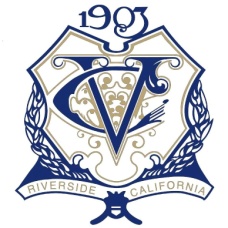   Starters 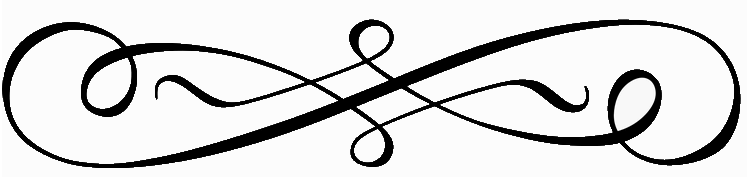 House Salad - $5                    Caesar Salad - $8              Soup of the Day - $7Hummus Served With Pita, Squash, Bell Pepper and Cucumber - $10Buttermilk Calamari With Sweet Chili Vinaigrette - $17 Entrée Salads Victoria Bowl - Romaine Lettuce, Pepperjack Cheese, Chopped Bacon, Heirloom Baby Tomatoes, Tossed In Poppy Seed Dressing Topped With Chicken and House Made Pita - $14Fall Chopped – Mixed Greens, Roasted Butternut Squash, Sliced Pear, Toasted Pepitas, Red Onion, Candied Pecans, Gorgonzola Served With Maple Vinaigrette - $14	Salmon Salad - Grilled Salmon, Romaine, Candied Bacon, Oven Dried Tomatoes And Cherry Tomatoes Served With Gorgonzola Vinaigrette - $18		Crispy Calamari - Arugula, Peppadew Peppers, Fingerling Potatoes Served With Meyer Lemon Vinaigrette - $12	Cobb Salad	- Ham, Turkey, Applewood Smoked Bacon, Tomato, Avocado, Egg and Bleu Cheese Crumbles Over Hearts of Romaine - $14 Entrees Seared NY Strip With Garlic & Lemon Rapini, Fingerling Potatoes & Shallot Pan Sauce - $41Seared Scallops With Butternut Squash Puree, Apple Fennel Salad & Madeira - $35Everything Salmon With Baby Potatoes and Bearnaise - $23                                                              Blackened Shrimp And Linguine With Cremini Mushrooms & Capers (A Favorite From Our 500 Calorie Menu) - $18	Butternut Squash Ravioli With Maple Coconut Cream, Pine Nuts and Sage Brown Butter - $15	Steak & Frites 8oz. Prime Flat Iron Served With French Fries - $20                                         Add: Caramelized Balsamic Onions & Roasted Cremini Mushrooms - $5  Tamarind Glazed Ribs Pork Ribs in Citrus Marinade, Served With Cilantro Cauliflower Rice - $24Short Rib Ragu With Braised Short Ribs, Fire Roasted Tomato Ragu, Gnocchi & Ricotta - $25VC Grilled Chicken Quesadilla Flour Tortilla, Chicken, Jack Cheese, Pico De Gallo, Chipotle, Guacamole & Sour Cream - $12Cheese Only $8,   Steak $15,  Shrimp $18 Burgers Victoria Club Burgers Are Made With Our Gourmet Patty Using Chuck, Short Rib And Brisket Combined To Create Great FlavorsServed With Your Choice Of House Salad, French Fries Or Onion RingsVC Burger - White Cheddar, House Made Bacon, Arugula, Beefsteak Tomato, Caramelized Balsamic Onions and Dill Pickle - $18Classic Burger - American Cheese, Shredded Iceberg, Beefsteak Tomato and Raw Onion Served With 1000 Island Dressing - $17		Hawaiian Salmon Burger – Grilled Pineapple, Purple Cabbage Slaw and Sweet Chili Aioli- $18 Sandwiches Served With Your Choice Of House Salad, French Fries Or FruitFrench Dip - Thinly Sliced Prime Rib, Grand Cru Cheese, Au Jus - $17                                Crispy Cod Po’Boy- Crispy Fried Cod With Shredded Lettuce, Roma Tomatoes and Remoulade Sauce - $15					Turkey Malibu- Ortega Chiles, Jack Cheese & Avocado On Toasted Sourdough -$13Pastrami Reuben – Gran Cru, Sauerkraut, Thousand Island Dressing On Rye - $18 Pizzas (Pizza may be substituted for Thin Crust or Gluten Free Crust)Pepperoni - Thick Sliced Pepperoni, Mozzarella and Red Sauce, - $12		Spinach Artichoke – Artichokes, Shredded Mozzarella, Red Sauce and Fresh Baby Spinach Garnish - $12Short Rib – Braised Short Ribs, Roasted Mushrooms, Balsamic Onions, Bleu Cheese Crumble and Mozzarella - $16	Italian Sausage – Mild Italian Sausage, Shredded Mozzarella, Red Sauce - $12						 Snacks Snacks are not shareable at this timeChips with Salsa - $5Garlic Truffle Fries - $5Sweet Potato Fries - $5 Onion Rings - $5Fresh Fruit - $5    